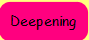 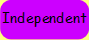 WAGOLL: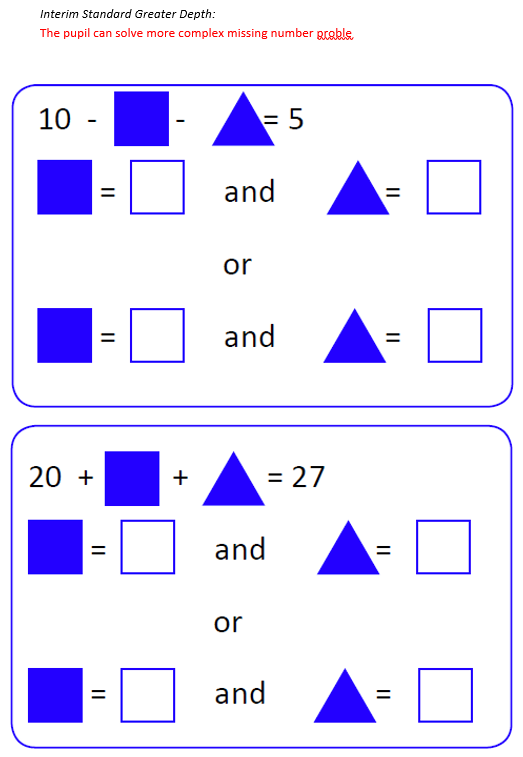 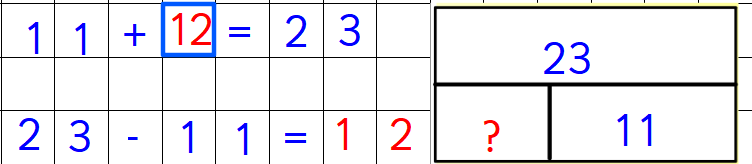 5 + ____ = 15____ + 6 = 1819  - ___ = 11____ + 5 = 1635 - ___ = 31____ - 7 = 23